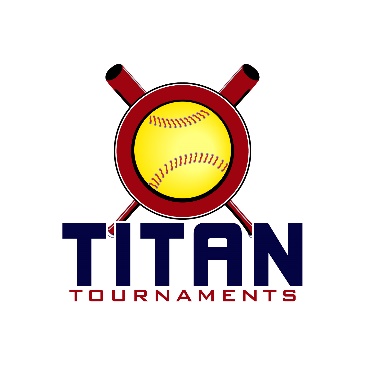 Thanks for playing ball with Titan!Below you will find the schedule and some important rules to note.
Park Address: Victor Lord Park – 175 2nd Street, Winder, GA (Fields 1 thru 4)


Format: 3 seeding games and single elimination bracket play
Please refer to pages 14-15 of our rule book for seeding proceduresEntry Fee - $315Team Gate Fee - $115

Sanction $35 if unpaid in 2018Please check out the How much does my team owe document, to post at 3pm Friday.Rosters must be submitted to me via email prior to the tournament tournamenttitan@gmail.com. Roster/waiver forms can be found by holding the control button while clicking the following words - Roster & Waiver Form  At the absolute latest, you must submit your roster prior to first pitch at the tournament. Rosters will be filed electronically and you will be able to retain your hard copy. Coaches must have birth certificates available on site.*Titan & Spartan seed into the same 8 team bracket*
*Games are 75 minutes finish the inning*Run rule is 12 after 3, 10 after 4, 8 after 5. Games are 7 innings if time permits.
The pitcher shall have both feet touching the pitching rubber, and shall continue to do so until the forward step.
The on deck circle is on your dugout side. If you are uncomfortable with your player being that close to the batter, you may have them warm up further down the dugout, but they must remain on your dugout side.
Headfirst slides are allowed, faking a bunt and pulling back to swing is allowed.Runners must make an attempt to avoid contact, but do not have to slide.
Warm Up Pitches – 5 pitches between innings or 1 minute, whichever comes first.Coaches – one defensive coach is allowed to sit on a bucket or stand directly outside of the dugout for the purpose of calling pitches. Two offensive coaches are allowed, one at third base, one at first base.
Offensive: One offensive timeout is allowed per inning.
Defensive: Three defensive timeouts are allowed during a seven inning game. On the fourth and each additional defensive timeout, the pitcher must be removed from the pitching position for the duration of the game. In the event of extra innings, one defensive timeout per inning is allowed. An ejection will result in removal from the current game, and an additional one game suspension. Flagrant violations are subject to further suspension at the discretion of the onsite director.High School TitanHigh School SpartanGA Classics CraneGA Classics WatkinsGA OutlawsAtlanta Premier 03ETA ImpactCarolina ExplosionGA Diamonds EliteUSSSA Pride 04Game TimeFieldAge GroupTeamScoreTeamVictor Lord Park (Fields 1 thru 4)Victor Lord Park (Fields 1 thru 4)Victor Lord Park (Fields 1 thru 4)Victor Lord Park (Fields 1 thru 4)Victor Lord Park (Fields 1 thru 4)Victor Lord Park (Fields 1 thru 4)8:30am1HS TitanGA Classics Crane5-2GA Outlaws8:30am3HS TitanETA Impact2-0GA Diamonds Elite8:30am4HS SpartanGA Classics Watkins0-17Atlanta Premier 0310:00am1HS TitanGA Classics Crane4-2GA Diamonds Elite10:00am3HS TitanETA Impact4-5GA Outlaws10:00am4HS SpartanUSSSA Pride 045-4Carolina Explosion11:30am1HS TitanGA Classics Crane4-0ETA Impact11:30am3HS SpartanGA Classics Watkins7-9USSSA Pride 0411:30am4HS SpartanAtlanta Premier 039-1Carolina Explosion1:00pm1HS TitanGA Outlaws6-4GA Diamonds Elite1:00pm3HS SpartanAtlanta Premier 037-5USSSA Pride 041:00pm4HS SpartanGA Classics Watkins6-2Carolina Explosion8 Team Single Elimination8 Team Single Elimination8 Team Single EliminationHigh SchoolHigh SchoolHigh SchoolHigh SchoolHigh SchoolGA Classics Crane 8 GA Classics Crane 8 T1Field 1 – 2:30(1GA Classics Crane 13GA Classics Crane 13S4 Car. Explosion 0 Car. Explosion 0(5GA Classics Crane 0 GA Classics Crane 0 GA Classics Crane 0 GA Classics Crane 0 Field 4 – 5:30USSSA Pride 1 USSSA Pride 1 S2Field 4 – 2:30(2ETA Impact 0 ETA Impact 0 T3ETA Impact 5 ETA Impact 5 Field 1 – 7:00Field 1 – 7:00(7Atl. Premier 03 Atl. Premier 03 CHAMPIONCHAMPIONGA Outlaws 11 GA Outlaws 11 T2Field 1 – 4:00(3GA Outlaws 1 GA Outlaws 1 S3 GA Classics Watkins 0 GA Classics Watkins 0(6Field 1 – 5:30 Atlanta Premier 3 Atlanta Premier 3 Atlanta Premier 3 Atlanta Premier 3Atlanta Premier 7 Atlanta Premier 7 S1Field 4 – 4:00(4 Atlanta Premier 9 Atlanta Premier 9T4 GA Diamonds Elite 0 GA Diamonds Elite 0